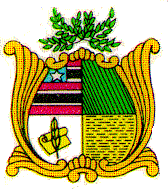 ESTADO DO MARANHÃOAssembleia Legislativa do Estado do MaranhãoAvenida Jerônimo de Albuquerque s/n-Sítio Rangedor – CohafumaSão Luís - MA - 65.071-750 -Tel.: 3131 4364/4365 - www.al.ma.leg.brGabinete do Deputado César PiresPROJETO DE RESOLUÇÃO LEGISLATIVA Nº               /2018Concede a Medalha Manoel Beckman ao empresário Antônio Oliveira Júnior.	Art. 1º - Fica concedida a Medalha Manoel Beckman ao Senhor Antônio Oliveira Júnior, empresário do ramo da gastronomia.	Art. 2º - Esta Resolução Legislativa entrará em vigor na data de sua publicação.	Assembleia Legislativa do Estado do Maranhão, em 29 de maio de 2018.César PiresDeputado EstadualJUSTIFICATIVAAntônio Oliveira Júnior é natural de Teresina/PI. Filho de Antônio Oliveira e Darcy Oliveira, chegou ao Maranhão ainda criança acompanhando os seus pais para firmar residência na cidade de Duque Bacelar, quando esta ainda estava na sua fundação. Mudou-se para São Luís já adulto, em busca de novas oportunidades. Sua primeira atividade profissional se deu como gerente de restaurante, que serviu de base à sua especialização no ramo gastronômico e posteriormente para os seus negócios na construção da empresa Excellence Buffet, no ano de 2004.Com muito trabalho, profissionalismo, dedicação e amor, Excellence Buffet se tornou uma empresa sólida no mercado de São Luís, cumpridora de seus deveres e com a participação responsável na sociedade da qual está inserida. E todo esse trabalho foi reconhecido pelos prêmios recebidos, como: Prêmio Nobel, por quatro vezes, o Prêmio Top Brasil Marketing Antônio Oliveira Júnior casou-se com Cândida Oliveira e dessa união nasceu a Maria Cândida, que veio solidificar a união familiar. Pertence ao quadro de Sócio Benemérito do Centro de Assistência Educacional, Esportivo e Cultural Arco-Iris. Integra o Quadro Marçônico da loja Godofredo Viana nº 22/23, onde participa de projetos humanitários.Por todos os trabalhos desenvolvidos na área empresarial e pessoal, Antônio Oliveira Júnior foi congratulado com o título de Cidadão Ludovicense, concedido pela Câmara Municipal de São Luís. E é em reconhecimento à sua contribuição ao desenvolvimento do nosso estado que propomos a concessão da medalha Manoel Beckman.